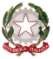 Ministero dell’ IstruzioneISTITUTO COMPRENSIVO STATALE VIA PALESTRO - ABBIATEGRASSO Via Palestro, 41 – 20081 ABBIATEGRASSO (MI)Tel: 02/94967595 – e-mail uffici: MIIC8E900V@pec.istruzione.itCod. Min. MIIC8E900V – Cod. Fis. 90031610158 – Cod. Univoco Ufficio UFH98HAl Dirigente Scolastico Dott.ssa Anna EspositoASSENZE PER MATERNITA’La dipendente   ___________	___Residente______________________________________ Via ______________________________________	N° 	Tel casa 	Cell 	E-mail _____________________________________________Docente	Tempo Indeterminato      A.T.A.	      Tempo DeterminatoCHIEDE DI POTER USUFRUIRE DEL SEGUENTE PERIODO DI INTERDIZIONE/ASTENSIONE:DATA PRESUNTA DEL PARTO 	/	/	DATA EFFETTIVA DEL PARTO 	/	/	-----------------------------------------------------------------------------------------------------------------------------PUERPERIO	(90 GG 100%)	DAL 	/	/	AL 	/	/	gg 	DAL 	/	/	AL 	/	/	gg 	ASTENSIONE FACOLTATIVA (GG.30 100%)	DAL (art. 7 L.1204/71) 	/	/	AL 	/	/	gg 	DAL 	/	/	AL 	/	/	gg 	ASTENSIONE FACOLTATIVA	DAL(art. 4 L.1204/71) da 0 a 8 anni del bambino per 	/	/	AL 	/	/	gg 	Un massimo di mesi 6 gg.30 100% e gg. 150 30%	DAL 	/	/	AL 	/	/	gg 	PERMESSO PER ALLATTAMENTO	DAL(2 ore al giorno fino al primo anno del bambino ) 	/	/	AL 	/	/	gg 	ASSENZE PER MALATTIA BAMBINO	DAL(30 gg all’anno 100% fino al terzo di anno del bambino) 	/	/	AL 	/	/	gg 	DAL 	/	/	AL 	/	/	gg 	Abbiategrasso, 	/	/															           Il Dirigente Scolastico          Dott.ssa Anna EspositoLa RichiedenteINTERDIZIONE / MATERNITA’ ANTICIPATA(gravidanza a rischio Lg 151/2001 Art. 17)DAL 	/	/	AL 	/	/	gg 	GRAVIDANZA(gg. 60 prima del parto, art. 4 L.1204/71)DAL 	/	/	AL 	/	/	gg 	